Сумська міська радаVІІ СКЛИКАННЯ               СЕСІЯРІШЕННЯвід              2018 року №         -МРм. СумиВраховуючи звернення громадянки, надані документи, відповідно до протоколу засідання постійної комісії з питань архітектури, містобудування, регулювання земельних відносин, природокористування та екології Сумської міської ради від 29.11.2018 № 136, статей 12, 81, 118, 121, 122, частини 6 статті 186 Земельного кодексу України,  ст. 50 Закону України «Про землеустрій», пункту 34 частини першої статті 26 Закону України «Про місцеве самоврядування в Україні», Сумська міська рада  ВИРІШИЛА:Затвердити проект землеустрою щодо відведення земельної ділянки та надати у власність Ніконець Наталії Костянтинівні  земельну ділянку за адресою: Сумська область, м. Суми, Громадська організація товариство садоводів «Тепличний», ділянка № 30, площею 0,0600 га, кадастровий номер 5910136600:01:001:0033. Категорія та функціональне призначення земельної ділянки: землі сільськогосподарського призначення  для індивідуального садівництва.Сумський міський голова	 						О.М. ЛисенкоВиконавець: Клименко Ю.М.Ініціатор розгляду питання –– постійна комісія з питань архітектури, містобудування, регулювання земельних відносин, природокористування та екології Сумської міської ради Проект рішення підготовлено департаментом забезпечення ресурсних платежів Сумської міської радиДоповідач – департамент забезпечення ресурсних платежів Сумської міської ради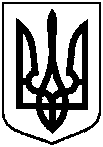 Проектоприлюднено «__»_________2018 р.Про надання у власність земельної ділянки Ніконець Наталії Костянтинівні за адресою: Сумська область, м. Суми, Громадська організація товариство садоводів «Тепличний», ділянка № 30